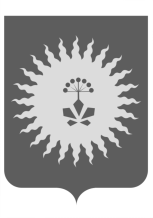 АДМИНИСТРАЦИЯ АНУЧИНСКОГО МУНИЦИПАЛЬНОГОРАЙОНАПОСТАНОВЛЕНИЕ16.07.2019                                       с.Анучино                                         № 359Об организации и осуществления регистрации (учета) избирателей, участников референдума на территорииАнучинского муниципального района      В целях обеспечения установления численности избирателей, участников референдума на территории Анучинского муниципального района и за его  пределами, формирования и ведение Регистра избирателей, участников референдума, выполнение избирательных действий, действий при проведении референдума,  руководствуясь федеральными  законами Российской Федерации от 12.06.2002г. №67-ФЗ   «Об основных гарантиях избирательных прав и права на участие в референдуме граждан Российской Федерации»,  от 15.11.1997г. №143-ФЗ «Об актах гражданского состояния», Постановлением Центральной избирательной комиссии Российской Федерации от 06.11.1997г. № 134/973-2 «О Положении о государственной системе регистрации (учета) избирателей, участников референдума в Российской Федерации» (в ред. 02.10.2018г. № 184/1447-7) (далее-Положение), Постановлением Губернатора Приморского края от 12.11.2007 №175-пг( в ред. от 12.11.2018г. №64-пг) «О мерах по реализации на территории Приморского края Положения о государственной системе регистрации (учета) избирателей, участников референдума в Российской Федерации», письма Избирательной комиссии Приморского края от 28.01.2019г.№01-25/98 «О внесении изменений в нормативно-правовой акт», администрация Анучинского муниципального района ПОСТАНОВЛЯЕТ: 
    1. Утвердить Порядок регистрации (учета) избирателей, участников референдума и установлении численности зарегистрированных избирателей,участников референдума на территории Анучинского района (далее-Порядок). (прилагается)   2. Установить (по согласованию) сроки предоставления органами регистрационного учета, органами, осуществляющими выдачу и замену документов, удостоверяющих личность гражданина  на территории  Анучинского муниципального района и органами, осуществляющими воинский учет,  главе Анучинского муниципального района сведений, предусмотренных  пунктами 2.7 и 2.9 настоящего Порядка и вид информационных носителей, на которых они предоставляются.(прилагаются)     3. Создать рабочую группу (по должностям) для координации деятельности   по регистрации (учету) избирателей, участников референдума и установлении численности зарегистрированных избирателей, участников референдума на территории Анучинского района. (прилагается)    4. Считать утратившими силу постановления администрации Анучинского муниципального района:- от 23.05.2011г. №200-па «Об организации и осуществлении  регистрации (учета) избирателей, участников референдума на территории Анучинского муниципального района»;- от 17.07.2014г. №355-па «О внесении изменений в постановления администрации Анучинского муниципального района от 23.05.2011г. № 200-па «Об организации и осуществлении  регистрации (учета) избирателей, участников референдума на территории Анучинского муниципального района»;- от 21.04.2014г. №408-па «О внесении изменений в постановления администрации Анучинского муниципального района от 23.05.2011г. № 200-па (в ред. от 17.07.2014) «Об организации и осуществлении  регистрации (учета) избирателей, участников референдума на территории Анучинского муниципального района»;- от 18.06.2015г. №243 «О внесении изменений в постановления администрации Анучинского муниципального района от 23.05.2011г. № 200-па (в ред. от 17.07.2014) «Об организации и осуществлении  регистрации (учета) избирателей, участников референдума на территории Анучинского муниципального района».     5. Общему отделу  администрации Анучинского муниципального района (Бурдейная) настоящее постановление  разместить на официальном сайте администрации Анучинского муниципального района.      6. Контроль за исполнением настоящего постановления возложить на заместителя главы администрации  Анучинского муниципального   района А.Я. Янчука.Глава Анучинского муниципального района                                                             С.А.ПонуровскийПриложение № 1к постановлению администрации Анучинского муниципального районаот16.07.2019г.№359Порядок
  регистрации (учета) избирателей, участников референдума и установлении численности зарегистрированных избирателей, участников референдума на территории Анучинского района1. Общие положения     1.1. Порядок регистрации (учета) избирателей, участников референдума на территории Анучинского муниципального района организуется в целях обеспечения гарантий и реализации  избирательных прав и права на участие в референдуме граждан  Российской Федерации.
       К работе по регистрации (учету) избирателей, участников референдума могут привлекаться территориальные избирательные комиссии (далее - ТИК) и/или избирательные комиссии муниципальных образований.
       1.3. Функционирование Государственной системы регистрации (учета) избирателей, участников референдума в Российской Федерации обеспечивает единый порядок учета избирателей, участников референдума с использованием комплексов средств автоматизации (далее - КСА) Государственной автоматизированной системы Российской Федерации «Выборы» (далее-ГАС»Выборы»).
    1.4. Задачами учета избирателей, участников референдума   являются обеспечение установления численности избирателей, участников референдума на территории Анучинского муниципального района и за его  пределами, формирование и ведение Регистра избирателей, участников референдума, выполнение избирательных действий, действий при проведении референдума. Данные учета могут использоваться для решения задач, не связанных с выборами, референдумами, в соответствии с федеральным законодательством.
   1.5. Настоящий Порядок  разработан на основании Конституции Российской Федерации, федерального закона от  12.06.2002 № 67-ФЗ "Об основных гарантиях избирательных прав и права на участие в референдуме граждан Российской Федерации",  в соответствии с Положением о Государственной системе регистрации (учета) избирателей, участников референдума в Российской Федерации, утвержденным постановлением Центральной избирательной комиссии Российской Федерации от 6 ноября 1997 года N 134/973-II (4 ред. 02.10.2018г.),    иных федеральных законов и нормативных актов.
     1.6. Для целей настоящего Порядка применяемые термины и понятия означают:

       органы регистрационного учета - территориальные органы федерального органа исполнительной власти, уполномоченного на осуществление функций по контролю и надзору в сфере миграции;       сведения об избирателях, участниках референдума - необходимые для целей регистрации (учета) избирателей, участников референдума их   персональные данные, а также сведения о виде регистрации, даты начала и окончания регистрации по месту пребывания (для вынужденных переселенцев), адреса мест прибытия и убытия, даты и причины прибытия и убытия, сведения о событиях, полученные из Единого государственного реестра записей актов гражданского состояния, о причинах ограничения избирательных прав и права на участие в референдуме и иные подобные сведения;       учет избирателей, участников референдума - включение граждан в число избирателей, участников референдума на соответствующей территории, исключение их из этого числа, внесение изменений в сведения об избирателях, участниках референдума по основаниям, установленным Федеральным законом и настоящим Порядком.        Иные понятия и термины, используемые в настоящем Порядке, применяются в том же значении, что и в Федеральном законе, иных федеральных законах.
2. Регистрация (учет) избирателей, участников референдума и  установление численности зарегистрированных избирателей, участников референдума  на территории Анучинского муниципального района     2.1. Учет избирателей, участников референдума, проживающих на территории Анучинского муниципального района, осуществляется главой Анучинского муниципального района  (далее - глава района).      2.2. Учет избирателей, участников референдума - военнослужащих, членов их семей и других избирателей, участников референдума, проживающих в пределах расположения воинских частей как на территории Анучинского муниципального района, так и за ее пределами, осуществляется командиром воинской части.
          2.3. Учет избирателей, участников референдума, проживающих за пределами Российской Федерации или находящихся в длительных заграничных командировках (не менее трех месяцев), за исключением мест расположения российских воинских частей, осуществляется руководителем соответствующего дипломатического представительства или консульского учреждения Российской Федерации.
    2.4. Гражданин включается в число избирателей, участников референдума на соответствующей территории, указанной в пунктах 2.1-2.2  настоящего Положения, в связи с:   2.4.1.Достижением возраста 18 лет;   2.4.2. Регистрацией гражданина, достигшего возраста 18 лет, по месту жительства (в отношении вынужденных переселенцев - по месту пребывания) на этой территории;
   2.4.3. Зачислением в списки личного состава воинской части граждан, проходящих военную службу по призыву, на основании приказа командира воинской части (зачислением в военное учебное заведение граждан на основании приказа начальника военного учебного заведения);   2.4.4. Постоянным проживанием на территории иностранного государства или нахождением в длительной заграничной командировке, установленным по данным консульского учета.   2.4.5. Вступлением в силу решения суда о признании дееспособным гражданина, ранее признанного судом недееспособным.   2.4.6. Окончанием срока военной службы по призыву, если место жительства гражданина находится на соответствующей территории;   2.4.7. Окончанием срока отбывания гражданином наказания в виде лишения свободы, в случае если его место жительства находится на соответствующей территории.    2.5.  Гражданин исключается из числа избирателей, участников референдума на соответствующей территории, указанной в пунктах 2.1-2.2 настоящего Порядка, в связи с:
    2.5.1. Снятием с регистрационного учета по месту жительства (в отношении вынужденных переселенцев - по месту пребывания), в том числе в связи с вступлением в силу решения суда о признании гражданина безвестно отсутствующим;
   2.5.2. Призывом гражданина, проживающего на соответствующей территории, на военную службу;
   2.5.3. Отбыванием наказания в виде лишения свободы по приговору суда;
   2.5.4. Вступлением в силу решения суда о признании недееспособным;
   2.5.5. Прекращением гражданства Российской Федерации;
   2.5.6. Смертью или объявлением решением суда умершим.
   2.5.7. Установлением факта выдачи паспорта гражданина Российской Федерации в нарушение установленного порядка лицу, не являющемуся гражданином Российской Федерации.
   2.5.8. Регистрацией по месту жительства за пределами соответствующей территории на основании сообщения, поступившего с КСА ИКСРФ ГАС «Выборы» либо КСА ЦИК России ГАС «Выборы».      2.6. В сведения об избирателях, участниках референдума на соответствующей территории, указанной в пунктах 2.1-2.3 настоящего Порядка, вносятся изменения в связи с:      2.6.1. Заменой паспорта в связи с достижением 20-летнего и 45-летнего возраста; изменением гражданином фамилии, имени, отчества, сведений о дате (число, месяц, год) и (или) месте рождения, пола; непригодностью паспорта для дальнейшего использования вследствие износа, повреждения или других причин; обнаружением неточности или ошибочности произведенных в паспорте записей; в иных случаях, предусмотренных нормативными правовыми актами Российской Федерации;
     2.6.2. Регистрацией по новому месту жительства в пределах этой территории.
     2.7. Органы регистрационного учета, органы, осуществляющие выдачу и замену документов, удостоверяющих личность гражданина на территории Анучинского муниципального района, не реже чем один раз в месяц представляют главе района  по месту своего нахождения по форме № 1.1риур (приложение № 1 к настоящему Порядку), а также в виде электронного файла в формате согласно приложению № 11 к настоящему Порядку следующие сведения:   о фактах  выдачи и замены паспорта;   о фактах сдачи паспорта лицами, у которых прекратилось гражданство Российской Федерации;   о фактах регистрации и снятия с регистрационного учета по месту жительства (в отношении вынужденных переселенцев - по месту пребывания) граждан, имеющих паспорт;
   об установленных фактах выдачи паспорта гражданина Российской Федерации в нарушение установленного порядка лицу, не являющемуся гражданином Российской Федерации.)    Если место жительства гражданина находится на территории иного муниципального образования, иного субъекта Российской Федерации, избирательная комиссия субъекта Российской Федерации, в которую поступили указанные выше сведения в соответствии с пунктом 2.14 настоящего Порядка, передает их по месту жительства гражданина с использованием ГАС «Выборы» в соответствии с Регламентом использования подсистемы «Регистр избирателей, участников референдума ГАС «Выборы» (далее - регламент).
      2.8. Сведения о государственной регистрации смерти граждан, достигших возраста 14 лет, и сведения о внесении исправлений или изменений в записи актов о смерти глава местной администрации  получает в электронной форме из Единого государственного реестра записей актов гражданского состояния посредством использования единой системы межведомственного электронного взаимодействия и подключаемых к ней региональных систем межведомственного электронного взаимодействия не реже чем один раз в месяц. Полученные сведения для последующего представления в соответствии с пунктом 2.14 настоящего Порядка  глава  района представляет по форме № 1.2риур (приложение № 2 к настоящему Порядку).      Если глава района  получает сведения по принципу территории деятельности органа, осуществляющего в соответствии с Федеральным законом «Об актах гражданского состояния» государственную регистрацию актов гражданского состояния, то полученные сведения для последующего представления в соответствии с пунктом 2.14 настоящего Порядка глава района представляет по форме № 1.2.1риур (приложение № 2.1 к настоящему Порядку). При этом если место жительства гражданина находилось на территории иного муниципального образования, иного субъекта Российской Федерации, избирательная комиссия субъекта Российской Федерации, в которую в соответствии с пунктом 2.14 настоящего Порядка поступили указанные выше сведения, передает их по месту жительства гражданина с использованием ГАС «Выборы» в соответствии с регламентом.
       2.9. Органы, осуществляющие воинский учет, не реже чем один раз в три месяца (в т.ч. по завершении призыва) сообщают о гражданах, призванных на военную службу, поступивших в военные учебные заведения главе района   по месту жительства гражданина по форме № 1.3риур (приложение № 3 к настоящему Положению).         Если место жительства гражданина до призыва на военную службу находилось на территории иного муниципального образования, иного субъекта Российской Федерации, сведения передаются в избирательную комиссию субъекта Российской Федерации по месту расположения военного комиссариата для последующей передачи главе местной администрации по месту жительства гражданина с использованием ГАС «Выборы» в соответствии с регламентом.
      2.10. Органы (учреждения) уголовно-исполнительной системы не реже чем один раз в три месяца сообщают о совершеннолетних гражданах, поступивших отбывать наказание в виде лишения свободы по приговору суда, и о гражданах, достигших 18-летнего возраста в период отбывания наказания, главе  района по месту жительства гражданина до его осуждения по форме № 1.4риур (приложение № 4 к настоящему Порядку).      Если место жительства гражданина до поступления в место лишения свободы находилось на территории иного муниципального образования, иного субъекта Российской Федерации, сведения передаются в избирательную комиссию субъекта Российской Федерации по месту расположения органа (учреждения) уголовно-исполнительной системы для последующей передачи главе местной администрации по месту жительства гражданина с использованием ГАС «Выборы» в соответствии с регламентом.      2.11. Суд, приняв решение о признании гражданина недееспособным, а также решение о признании дееспособным гражданина, ранее признанного судом недееспособным, сообщает о принятом решении главе  района по месту жительства гражданина по форме № 1.5риур (приложение № 5 к настоящему Порядку).      Если место жительства гражданина находится на территории иного муниципального образования, иного субъекта Российской Федерации, избирательная комиссия субъекта Российской Федерации, в которую поступили указанные выше сведения, в соответствии с пунктом 2.14 настоящего Порядка передает их по месту жительства гражданина с использованием ГАС «Выборы» в соответствии с регламентом.     2.12. Сроки представления сведений органами, указанными в пунктах 2.7 и 2.9 настоящего Порядка, вид информационного носителя определяются решением высшего должностного лица (руководителя высшего исполнительного органа государственной власти) субъекта Российской Федерации по согласованию с руководителями соответствующих территориальных органов федеральных органов исполнительной власти в субъекте Российской Федерации.
     В решении высшего должностного лица (руководителя высшего исполнительного органа государственной власти) субъекта Российской Федерации могут быть установлены сокращенные сроки представления сведений, в том числе в период избирательной кампании, кампании референдума, проводимых на соответствующей территории.    2.13. Порядок предоставления сведений органами (учреждениями) уголовно-исполнительной системы определяется избирательной комиссией субъекта Российской Федерации совместно с главным управлением (управлением) Федеральной службы исполнения наказаний по субъекту Российской Федерации.
     2.14. Сведения, указанные в пунктах 2.7-2.11 настоящего Порядка, обобщаются главой  района и не реже чем один раз в месяц, а за 10 и менее дней до дня голосования - ежедневно, передаются в избирательную комиссию субъекта Российской Федерации для формирования и ведения Регистра избирателей, участников референдума в порядке, который утверждается избирательной комиссией субъекта Российской Федерации.     По согласованию избирательной комиссии субъекта Российской Федерации с органами, указанными в пунктах 2.7-2.11 настоящего Порядка, сведения о гражданах, место жительства которых находится на территории иного муниципального образования, иного субъекта Российской Федерации, могут предоставляться по форме, приведенной в приложении № 12 к настоящему Порядку.
       2.15.  Глава района в течение трех рабочих дней, а за 10 и менее дней до дня голосования - незамедлительно, с даты утверждения (подписания) документов об изменении административного, муниципального деления, о присвоении наименований муниципальным образованиям, административно-территориальным единицам, городским и сельским поселениям, районам, населенным пунктам, а также улицам, площадям и иным территориям сообщает соответствующей избирательной комиссии субъекта Российской Федерации сведения о переименовании населенных пунктов, улиц, изменении и присвоении новых адресов жилых домов для учета в работе по формированию и ведению территориальных фрагментов Регистра избирателей, участников референдума в порядке, утверждаемом избирательной комиссией субъекта Российской Федерации.
       3. Регистрация избирателей, участников референдума и установление численности зарегистрированных на территории Анучинского муниципального района,   в Российской Федерации и за пределами Российской Федерации избирателей, участников референдума осуществляется по состоянию на 1 января и 1 июля каждого года.      3.1.  По результатам учета избирателей, участников референдума системный администратор КСА ТИК ГАС «Выборы» на основании данных Регистра формирует сведения о количестве избирателей, участников референдума, информация о которых содержится в территориальном фрагменте Регистра по состоянию на 1 января и 1 июля по форме № 2.1риур (приложение № 6 к настоящему Положению).Первый экземпляр вышеуказанных сведений не позднее 10 января и 10 июля каждого года передается главе местной администрации, а второй экземпляр хранится на КСА ТИК ГАС «Выборы».3.2. По результатам учета избирателей, участников референдума, проживающих в пределах расположения воинской части, находящейся как на территории Российской Федерации, так и за ее пределами, командир воинской части не позднее 10 января и 10 июля каждого года заполняет и подписывает сведения о зарегистрированных избирателях, участниках референдума по состоянию на 1 января и 1 июля по форме № 2.2риур (Приложение № 7 к настоящему Порядку), а также устанавливает их численность.3.3. По результатам учета избирателей, участников референдума, проживающих в пределах расположения воинской части, находящейся как на территории Российской Федерации, так и за ее пределами, командир воинской части не позднее 10 января и 10 июля каждого года заполняет и подписывает сведения о зарегистрированных избирателях, участниках референдума по состоянию на 1 января и 1 июля по форме № 2.2риур (Приложение № 7 к настоящему Порядку), а также устанавливает их численность.      В случае если место жительства военнослужащего, проходящего военную службу по призыву, не находилось на территории муниципального образования, где расположена воинская часть, до призыва на военную службу, в сведениях о зарегистрированных избирателях, участниках референдума об этом делается отметка.Сведения о зарегистрированных избирателях, участниках референдума, проживающих в пределах расположения воинской части, хранятся на бумажном или защищенном от записи машиночитаемом носителе у командира воинской части.3.4. Не позднее 10 января и 10 июля сведения о численности зарегистрированных избирателей, участников референдума, проживающих в пределах расположения воинской части, находящейся на территории Российской Федерации, по состоянию на 1 января и 1 июля, представляются командиром воинской части главе местной администрации муниципального образования, на территории которого расположена воинская часть, по форме № 3.1риур (Приложение № 8 к настоящему Порядку).         3.5. Глава  района не позднее 15 января и 15 июля каждого года на основании сведений, содержащихся в территориальном фрагменте Регистра, и данных о численности военнослужащих, проходящих военную службу по призыву, содержащихся в сведениях, представляемых командиром воинской части в соответствии с пунктом 3.4 настоящего Порядка, устанавливает численность избирателей, участников референдума, зарегистрированных на территории муниципального образования по состоянию на 1 января и 1 июля, и направляет в избирательную комиссию субъекта Российской Федерации указанные сведения по форме № 3.2риур (Приложение № 9 к настоящему Порядку). Копия этих сведений направляется системным администратором КСА ТИК на КСА ИКСРФ с использованием ГАС «Выборы». 3.6. Не позднее 15 января и 15 июля каждого года глава района устанавливает численность избирателей, участников референдума, зарегистрированных на территории Анучинского муниципального района по состоянию на 1 января и 1 июля, подписывает и направляет в ТИК Анучинского района сведения о численности избирателей, участников референдума, зарегистрированных на территории Анучинского муниципального района, по форме № 4.3риур (приложение № 10 к настоящему Порядку)..
Приложение № 1
к Порядку, утвержденногопостановлением администрации Анучинского муниципального районаот16.07.2019г.№359Форма № 1.1риур     
Сведения о регистрации и снятии с регистрационного учета по месту жительства граждан Российской Федерации*, фактах выдачи и замены паспорта гражданина Российской Федерации в период с_______по_______201__ года________________
 В отношении вынужденных переселенцев - по месту пребывания.
________________
 Для вынужденных переселенцев - адрес места пребывания.
 Для лиц, снятых с регистрационного учета по месту жительства, лиц, которым выданы и заменены паспорта гражданина Российской Федерации, указывается основание для совершения указанных действий, для вынужденных переселенцев - срок регистрации по месту пребывания. При постановке на регистрационный учет указывается предыдущее место жительства. При изменении иных персональных данных указываются предыдущие данные.
 Сведения о выдаче и замене паспорта гражданина Российской Федерации предоставляются только уполномоченным органом.
 Указываются реквизиты нового и замененного паспортов гражданина Российской Федерации.Приложение № 2
к Порядку, утвержденногопостановлением администрации Анучинского муниципального районаот16.07.2019г.№359

Форма № 1.2риур________________ Для вынужденных переселенцев - адрес места пребыванияПриложение № 2.1
к Порядку, утвержденногопостановлением администрации Анучинского муниципального районаот16.07.2019г.№359

Форма № 1.2.1риур________________ Сначала указываются сведения о гражданах, место жительства которых было расположено на указанной территории, а затем ставится заголовок "Граждане, место жительства которых было расположено за пределами территории муниципального образования", при этом сведения указываются в разрезе муниципальных районов, городских округов этого же субъекта Российской Федерации, иных субъектов Российской Федерации. Фамилии граждан во всех группах указываются в алфавитном порядке. Для вынужденных переселенцев - адрес места пребывания.Приложение № 3
к Порядку, утвержденногопостановлением администрации Анучинского муниципального районаот16.07.2019г.№359

Форма № 1.3риур     
Сведения о гражданах, призванных на военную службу, поступивших в военные учебные заведения в период с ________ по _________ 201___ года на территории Анучинского муниципального района________________
 Сначала указываются сведения о гражданах, место жительства которых было расположено на указанной территории, а затем ставится заголовок "Граждане, место жительства которых до призыва на военную службу, поступления в военное учебное заведение было расположено за пределами территории муниципального образования", при этом сведения указываются в разрезе муниципальных районов, городских округов этого же субъекта Российской Федерации, иных субъектов Российской Федерации. Фамилии граждан во всех группах указываются в алфавитном порядке.

________________
 Для вынужденных переселенцев - адрес места пребывания.
 
Приложение № 4
к Порядку, утвержденногопостановлением администрации Анучинского муниципального районаот16.07.2019г.№359
Форма № 1.4риур     
     
Сведенияв период с _______ по _________ 201___ года________________ Сначала указываются сведения о гражданах, место жительства которых было расположено на указанной территории, а затем ставится заголовок "Граждане, место жительства которых было расположено за пределами территории субъекта Российской Федерации, где находится место (места) лишения свободы", при этом сведения указываются в разрезе муниципальных районов, городских округов этого же субъекта Российской Федерации, иных субъектов Российской Федерации. Фамилии граждан во всех группах указываются в алфавитном порядке.

________________
 При отсутствии паспорта гражданина Российской Федерации не заполняется, при этом в примечании указывается, что паспорт отсутствует. 

Приложение №5
к Порядку, утвержденногопостановлением администрации Анучинского муниципального районаот16.07.2019г.№359Форма № 1.5риур

Приложение № 6
  к Порядку, утвержденногопостановлением администрации Анучинского муниципального районаот16.07.2019г.№359
Форма № 2.1риур          
Сведения о количестве избирателей, участников референдума, информация о которых содержится в территориальном фрагменте Регистра избирателей, участников референдума ГАС "Выборы"________________
 Число зарегистрированных избирателей, участников референдума указывается в разрезе городских, сельских поселений, территорий, не наделенных статусом поселений, - для муниципальных районов, внутригородских территорий (городских округов и т.п.), в алфавитном порядке - для городских округов, имеющих территориальное деление.Приложение № 7
  к Порядку, утвержденногопостановлением администрации Анучинского муниципального районаот16.07.2019г.№359
Форма № 2.2риур________________* Сведения о зарегистрированных избирателях, участниках референдума указываются в алфавитном порядке.
** Для военных организаций, военных учреждений могут указываться их наименования.
________________* Для военнослужащих, проходящих военную службу по призыву, указывается номер воинской части. Для военнослужащих, проходящих военную службу по контракту, членов их семей, других избирателей, участников референдума, место жительства которых находится в пределах расположения воинской части, - адрес места жительства либо, при отсутствии такового, номер воинской части в соответствии с отметкой в паспорте. Для воинских частей, дислоцированных за пределами территории Российской Федерации, данная графа не заполняется.
** Заполняется для военнослужащих, проходящих военную службу по призыву, курсантов военных учебных заведений, не заключивших контракт о прохождении военной службы (далее - военнослужащие, проходящие военную службу по призыву), в соответствии с отметкой в паспорте гражданина Российской Федерации.
*** Указываются реквизиты паспорта гражданина Российской Федерации. Для военнослужащих, проходящих военную службу по призыву, при отсутствии паспорта могут указываться реквизиты военного билета.
**** Для военнослужащих, проходящих военную службу по призыву, отметка о том, что их место жительства не находилось на территории муниципального района (городского округа, внутригородской территории города федерального значения), где дислоцирована воинская часть, до призыва на военную службу, поступления в военное учебное заведение.Приложение № 8
к Порядку, утвержденному  постановлением администрации Анучинского муниципального районаот16.07.2019г.№359Форма № 3.1риур________________* Для воинских частей, размещенных за пределами территории Российской Федерации, не заполняется.

Приложение № 9
к Порядку, утвержденному  постановлением администрации Анучинского муниципального районаот16.07.2019г.№359
Форма № 3.2риур
СВЕДЕНИЯ
о численности избирателей, участников референдума, зарегистрированных на территории________________
 Число зарегистрированных избирателей, участников референдума указывается в разрезе городских, сельских поселений, территорий, не наделенных статусом поселения, - для муниципальных районов; внутригородских территорий (районов, округов и т.п.) - для городских округов, имеющих территориальное деление, в алфавитном порядке.

________________
 В случае если в соответствии с законом субъекта Российской Федерации - города федерального значения - регистрацию (учет) избирателей, участников референдума осуществляет руководитель территориального органа исполнительной власти города федерального значения. Приложение№ 10
к Порядку, утвержденному  постановлением администрации Анучинского муниципального районаот16.07.2019г.№359Форма № 4.3риурПриложение № 11
к Порядку, утвержденному постановлением Администрации Анучинского муниципального района от16.07.2019г.№359Формат передачи в машиночитаемом виде сведений о регистрации и снятии с регистрационного учета по месту жительства граждан Российской Федерации, о фактах выдачи и замены паспорта гражданина Российской Федерации
Сведения передаются в машиночитаемом виде в формате текстового файла, содержащего следующие поля:
Приложение №12
к Порядку, утвержденному постановлением Администрации Анучинского муниципального района от16.07.2019г.№359     Формат передачи сведений о событиях, произошедших с гражданами, зарегистрированными по месту жительства на территории соответствующего муниципального образования, находящимися во время совершения события вне этой территории________________
 Сведения передаются в виде электронного файла формата редактора Microsoft Excel, содержащего перечень полей, располагаемый в вышеприведенном порядке.
 О выдаче или замене паспорта гражданина Российской Федерации, удостоверяющего личность гражданина Российской Федерации на территории Российской Федерации, о государственной регистрации смерти гражданина, достигшего возраста 14 лет (в том числе в связи с вступившим в законную силу решением суда об установлении факта смерти или об объявлении гражданина умершим, а также внесением изменений в запись акта о смерти в связи с установлением личности умершего, смерть которого зарегистрирована как смерть неизвестного лица), о призыве на военную службу, о зачислении в военное учебное заведение, о вступившем в законную силу решении суда о признании гражданина недееспособным либо о признании дееспособным, ранее признанным судом недееспособным, об отбывании наказания в виде лишения свободы по приговору суда. 


Приложение №2к постановлениюАнучинского муниципального районаот16.07.2019г.№359Сроки предоставления органами регистрационного учета, органами, осуществляющими выдачу и замену документов, удостоверяющих личность гражданина  на территории  Анучинского муниципального района и органами, осуществляющими воинский учет,  главе Анучинского муниципального района сведений, предусмотренных  пунктами 2.7 и 2.9 настоящего Порядка и вид информационных носителей, на которых они предоставляются--------------------------------<*> - в период, начинающийся за 50 дней до дня голосования, и до дня голосования - при проведении выборов в органы государственной власти Приморского края и органы местного самоуправления (при проведении выборов в федеральные органы государственной власти - в период, указанный в федеральных законах, регулирующих порядок проведения соответствующих выборов).Приложение №3к постановлениюАнучинского муниципального районаот16.07.2019г.№359Рабочую группу (по должностям)для координации деятельности   по регистрации (учету) избирателей, участников референдума и установлении численности зарегистрированных избирателей, участников референдума на территории Анучинского района:NФамилия,ДатаМестоПолГраж-АдресАдресДокумент, удостоверяющий личностьДокумент, удостоверяющий личностьДокумент, удостоверяющий личностьДокумент, удостоверяющий личностьДокумент, удостоверяющий личностьДокумент, удостоверяющий личностьДокумент, удостоверяющий личностьПриме-п/пимя, отчестворож-
де-
ниярож-
дениядан-
ствоместа житель-
стваместа житель-
ствавид доку-
мен-серия и номерсерия и номерорган, выдавший документорган, выдавший документорган, выдавший документдата выда-
чичаниетадоку-
ментадоку-
ментанаи-
мено-
ваниенаи-
мено-
ваниекоддоку-
мента123456778991010111213Зарегистрированы по месту жительстваЗарегистрированы по месту жительстваЗарегистрированы по месту жительстваЗарегистрированы по месту жительстваЗарегистрированы по месту жительстваЗарегистрированы по месту жительстваЗарегистрированы по месту жительстваЗарегистрированы по месту жительстваЗарегистрированы по месту жительстваЗарегистрированы по месту жительстваЗарегистрированы по месту жительстваЗарегистрированы по месту жительстваЗарегистрированы по месту жительстваЗарегистрированы по месту жительстваЗарегистрированы по месту жительстваЗарегистрированы по месту жительстваСняты с регистрационного учета по месту жительстваСняты с регистрационного учета по месту жительстваСняты с регистрационного учета по месту жительстваСняты с регистрационного учета по месту жительстваСняты с регистрационного учета по месту жительстваСняты с регистрационного учета по месту жительстваСняты с регистрационного учета по месту жительстваСняты с регистрационного учета по месту жительстваСняты с регистрационного учета по месту жительстваСняты с регистрационного учета по месту жительстваСняты с регистрационного учета по месту жительстваСняты с регистрационного учета по месту жительстваСняты с регистрационного учета по месту жительстваСняты с регистрационного учета по месту жительстваСняты с регистрационного учета по месту жительстваСняты с регистрационного учета по месту жительстваВыданы паспорта гражданина Российской ФедерацииВыданы паспорта гражданина Российской ФедерацииВыданы паспорта гражданина Российской ФедерацииВыданы паспорта гражданина Российской ФедерацииВыданы паспорта гражданина Российской ФедерацииВыданы паспорта гражданина Российской ФедерацииВыданы паспорта гражданина Российской ФедерацииВыданы паспорта гражданина Российской ФедерацииВыданы паспорта гражданина Российской ФедерацииВыданы паспорта гражданина Российской ФедерацииВыданы паспорта гражданина Российской ФедерацииВыданы паспорта гражданина Российской ФедерацииВыданы паспорта гражданина Российской ФедерацииВыданы паспорта гражданина Российской ФедерацииВыданы паспорта гражданина Российской ФедерацииВыданы паспорта гражданина Российской ФедерацииЗаменены паспорта гражданина Российской ФедерацииЗаменены паспорта гражданина Российской ФедерацииЗаменены паспорта гражданина Российской ФедерацииЗаменены паспорта гражданина Российской ФедерацииЗаменены паспорта гражданина Российской ФедерацииЗаменены паспорта гражданина Российской ФедерацииЗаменены паспорта гражданина Российской ФедерацииЗаменены паспорта гражданина Российской ФедерацииЗаменены паспорта гражданина Российской ФедерацииЗаменены паспорта гражданина Российской ФедерацииЗаменены паспорта гражданина Российской ФедерацииЗаменены паспорта гражданина Российской ФедерацииЗаменены паспорта гражданина Российской ФедерацииЗаменены паспорта гражданина Российской ФедерацииЗаменены паспорта гражданина Российской ФедерацииЗаменены паспорта гражданина Российской ФедерацииСданы паспорта гражданина Российской Федерации лицами, у которых прекратилось гражданство Российской ФедерацииСданы паспорта гражданина Российской Федерации лицами, у которых прекратилось гражданство Российской ФедерацииСданы паспорта гражданина Российской Федерации лицами, у которых прекратилось гражданство Российской ФедерацииСданы паспорта гражданина Российской Федерации лицами, у которых прекратилось гражданство Российской ФедерацииСданы паспорта гражданина Российской Федерации лицами, у которых прекратилось гражданство Российской ФедерацииСданы паспорта гражданина Российской Федерации лицами, у которых прекратилось гражданство Российской ФедерацииСданы паспорта гражданина Российской Федерации лицами, у которых прекратилось гражданство Российской ФедерацииСданы паспорта гражданина Российской Федерации лицами, у которых прекратилось гражданство Российской ФедерацииСданы паспорта гражданина Российской Федерации лицами, у которых прекратилось гражданство Российской ФедерацииСданы паспорта гражданина Российской Федерации лицами, у которых прекратилось гражданство Российской ФедерацииСданы паспорта гражданина Российской Федерации лицами, у которых прекратилось гражданство Российской ФедерацииСданы паспорта гражданина Российской Федерации лицами, у которых прекратилось гражданство Российской ФедерацииСданы паспорта гражданина Российской Федерации лицами, у которых прекратилось гражданство Российской ФедерацииСданы паспорта гражданина Российской Федерации лицами, у которых прекратилось гражданство Российской ФедерацииСданы паспорта гражданина Российской Федерации лицами, у которых прекратилось гражданство Российской ФедерацииСданы паспорта гражданина Российской Федерации лицами, у которых прекратилось гражданство Российской ФедерацииРуководитель органа регистрационного учета, органа, осуществляющего выдачу и замену документов, удостоверяющих личность гражданина Российской ФедерацииРуководитель органа регистрационного учета, органа, осуществляющего выдачу и замену документов, удостоверяющих личность гражданина Российской ФедерацииРуководитель органа регистрационного учета, органа, осуществляющего выдачу и замену документов, удостоверяющих личность гражданина Российской ФедерацииРуководитель органа регистрационного учета, органа, осуществляющего выдачу и замену документов, удостоверяющих личность гражданина Российской ФедерацииРуководитель органа регистрационного учета, органа, осуществляющего выдачу и замену документов, удостоверяющих личность гражданина Российской ФедерацииРуководитель органа регистрационного учета, органа, осуществляющего выдачу и замену документов, удостоверяющих личность гражданина Российской ФедерацииРуководитель органа регистрационного учета, органа, осуществляющего выдачу и замену документов, удостоверяющих личность гражданина Российской Федерации(подпись)(подпись)(подпись)(фамилия, имя, отчество)(фамилия, имя, отчество)(фамилия, имя, отчество)(фамилия, имя, отчество)МПМПМПМПМПМПМПСВЕДЕНИЯо государственной регистрации смерти в период с ____ по ____ 20__ года граждан Российской Федерации, зарегистрированных по месту жительства на территории Анучинского муниципального районаСВЕДЕНИЯо государственной регистрации смерти в период с ____ по ____ 20__ года граждан Российской Федерации, зарегистрированных по месту жительства на территории Анучинского муниципального районаСВЕДЕНИЯо государственной регистрации смерти в период с ____ по ____ 20__ года граждан Российской Федерации, зарегистрированных по месту жительства на территории Анучинского муниципального районаСВЕДЕНИЯо государственной регистрации смерти в период с ____ по ____ 20__ года граждан Российской Федерации, зарегистрированных по месту жительства на территории Анучинского муниципального районаСВЕДЕНИЯо государственной регистрации смерти в период с ____ по ____ 20__ года граждан Российской Федерации, зарегистрированных по месту жительства на территории Анучинского муниципального районаСВЕДЕНИЯо государственной регистрации смерти в период с ____ по ____ 20__ года граждан Российской Федерации, зарегистрированных по месту жительства на территории Анучинского муниципального районаСВЕДЕНИЯо государственной регистрации смерти в период с ____ по ____ 20__ года граждан Российской Федерации, зарегистрированных по месту жительства на территории Анучинского муниципального районаСВЕДЕНИЯо государственной регистрации смерти в период с ____ по ____ 20__ года граждан Российской Федерации, зарегистрированных по месту жительства на территории Анучинского муниципального районаСВЕДЕНИЯо государственной регистрации смерти в период с ____ по ____ 20__ года граждан Российской Федерации, зарегистрированных по месту жительства на территории Анучинского муниципального районаСВЕДЕНИЯо государственной регистрации смерти в период с ____ по ____ 20__ года граждан Российской Федерации, зарегистрированных по месту жительства на территории Анучинского муниципального районаСВЕДЕНИЯо государственной регистрации смерти в период с ____ по ____ 20__ года граждан Российской Федерации, зарегистрированных по месту жительства на территории Анучинского муниципального районаN п/пФамилия, имя, отчествоДата рожденияМесто рожденияПолГраж-данствоПос-леднее место житель-стваДата смертиНомер записи акта о смертиДата записи акта о смертиПриме-чание1234561891011Глава Анучинскогомуниципального района(дата)(подпись)(фамилия, имя, отчество)МПМПМПМПМПМПМПМПСВЕДЕНИЯо государственной регистрации смерти граждан Российской Федерации в период с ____ по ____ 20__ года на территории Анучинского муниципального районаСВЕДЕНИЯо государственной регистрации смерти граждан Российской Федерации в период с ____ по ____ 20__ года на территории Анучинского муниципального районаСВЕДЕНИЯо государственной регистрации смерти граждан Российской Федерации в период с ____ по ____ 20__ года на территории Анучинского муниципального районаСВЕДЕНИЯо государственной регистрации смерти граждан Российской Федерации в период с ____ по ____ 20__ года на территории Анучинского муниципального районаСВЕДЕНИЯо государственной регистрации смерти граждан Российской Федерации в период с ____ по ____ 20__ года на территории Анучинского муниципального районаСВЕДЕНИЯо государственной регистрации смерти граждан Российской Федерации в период с ____ по ____ 20__ года на территории Анучинского муниципального районаСВЕДЕНИЯо государственной регистрации смерти граждан Российской Федерации в период с ____ по ____ 20__ года на территории Анучинского муниципального районаСВЕДЕНИЯо государственной регистрации смерти граждан Российской Федерации в период с ____ по ____ 20__ года на территории Анучинского муниципального районаСВЕДЕНИЯо государственной регистрации смерти граждан Российской Федерации в период с ____ по ____ 20__ года на территории Анучинского муниципального районаСВЕДЕНИЯо государственной регистрации смерти граждан Российской Федерации в период с ____ по ____ 20__ года на территории Анучинского муниципального районаСВЕДЕНИЯо государственной регистрации смерти граждан Российской Федерации в период с ____ по ____ 20__ года на территории Анучинского муниципального районаСВЕДЕНИЯо государственной регистрации смерти граждан Российской Федерации в период с ____ по ____ 20__ года на территории Анучинского муниципального районаСВЕДЕНИЯо государственной регистрации смерти граждан Российской Федерации в период с ____ по ____ 20__ года на территории Анучинского муниципального районаN п/пФамилия, имя, отчествоДата рожденияДата рожденияМесто рожденияПолГраж-данствоПос-леднее место житель-стваДата смертиНомер записи акта о смертиДата записи акта о смертиПриме-чаниеПриме-чание1233456789101111Граждане, место жительства которых было расположено за пределами территории муниципального образованияГраждане, место жительства которых было расположено за пределами территории муниципального образованияГраждане, место жительства которых было расположено за пределами территории муниципального образованияГраждане, место жительства которых было расположено за пределами территории муниципального образованияГраждане, место жительства которых было расположено за пределами территории муниципального образованияГраждане, место жительства которых было расположено за пределами территории муниципального образованияГраждане, место жительства которых было расположено за пределами территории муниципального образованияГраждане, место жительства которых было расположено за пределами территории муниципального образованияГраждане, место жительства которых было расположено за пределами территории муниципального образованияГраждане, место жительства которых было расположено за пределами территории муниципального образованияГраждане, место жительства которых было расположено за пределами территории муниципального образованияГраждане, место жительства которых было расположено за пределами территории муниципального образованияГраждане, место жительства которых было расположено за пределами территории муниципального образованияГлава  Анучинского муниципального района(дата)(подпись)(фамилия, имя,отчество)МПМПМПМПМПМПМПМПNФамилия,ДатаМестоМестоПолГраж-Адрес местаАдрес местаАдрес местаДокумент, удостоверяющий личностьДокумент, удостоверяющий личностьДокумент, удостоверяющий личностьДокумент, удостоверяющий личностьДокумент, удостоверяющий личностьДокумент, удостоверяющий личностьДокумент, удостоверяющий личностьДатаСрокСрокп/пимя, отчестворождениярождениярожденияданствожительстважительстважительствавид доку-
ментасерия
и номерорган, выдавший документорган, выдавший документорган, выдавший документдата
выдачидата
выдачипризывапризывапризывадоку-
ментанаимено-
ваниенаимено-
ваниекоддокументадокумента1234456777891010111212131414Граждане, место жительства которых до призыва на военную службу, поступления в военное учебное заведение было расположено за пределами территории муниципального образованияГраждане, место жительства которых до призыва на военную службу, поступления в военное учебное заведение было расположено за пределами территории муниципального образованияГраждане, место жительства которых до призыва на военную службу, поступления в военное учебное заведение было расположено за пределами территории муниципального образованияГраждане, место жительства которых до призыва на военную службу, поступления в военное учебное заведение было расположено за пределами территории муниципального образованияГраждане, место жительства которых до призыва на военную службу, поступления в военное учебное заведение было расположено за пределами территории муниципального образованияГраждане, место жительства которых до призыва на военную службу, поступления в военное учебное заведение было расположено за пределами территории муниципального образованияГраждане, место жительства которых до призыва на военную службу, поступления в военное учебное заведение было расположено за пределами территории муниципального образованияГраждане, место жительства которых до призыва на военную службу, поступления в военное учебное заведение было расположено за пределами территории муниципального образованияГраждане, место жительства которых до призыва на военную службу, поступления в военное учебное заведение было расположено за пределами территории муниципального образованияГраждане, место жительства которых до призыва на военную службу, поступления в военное учебное заведение было расположено за пределами территории муниципального образованияГраждане, место жительства которых до призыва на военную службу, поступления в военное учебное заведение было расположено за пределами территории муниципального образованияГраждане, место жительства которых до призыва на военную службу, поступления в военное учебное заведение было расположено за пределами территории муниципального образованияГраждане, место жительства которых до призыва на военную службу, поступления в военное учебное заведение было расположено за пределами территории муниципального образованияГраждане, место жительства которых до призыва на военную службу, поступления в военное учебное заведение было расположено за пределами территории муниципального образованияГраждане, место жительства которых до призыва на военную службу, поступления в военное учебное заведение было расположено за пределами территории муниципального образованияГраждане, место жительства которых до призыва на военную службу, поступления в военное учебное заведение было расположено за пределами территории муниципального образованияГраждане, место жительства которых до призыва на военную службу, поступления в военное учебное заведение было расположено за пределами территории муниципального образованияГраждане, место жительства которых до призыва на военную службу, поступления в военное учебное заведение было расположено за пределами территории муниципального образованияГраждане, место жительства которых до призыва на военную службу, поступления в военное учебное заведение было расположено за пределами территории муниципального образованияГраждане, место жительства которых до призыва на военную службу, поступления в военное учебное заведение было расположено за пределами территории муниципального образованияВоенный комиссарВоенный комиссарВоенный комиссарВоенный комиссар(начальник отдела военного комиссариата) города(района)(начальник отдела военного комиссариата) города(района)(начальник отдела военного комиссариата) города(района)(начальник отдела военного комиссариата) города(района)МПМПМПМП(подпись)(подпись)(подпись)(подпись)(фамилия, имя, отчество)(фамилия, имя, отчество)(фамилия, имя, отчество)(фамилия, имя, отчество)о гражданах, содержащихся впо приговору суда, поступивших(место (места) лишения свободы)NФамилия,ДатаМестоПолГраж-Адрес местаДокумент, удостоверяющий личностьДокумент, удостоверяющий личностьДокумент, удостоверяющий личностьДокумент, удостоверяющий личностьДокумент, удостоверяющий личностьДокумент, удостоверяющий личностьДокумент, удостоверяющий личностьДокумент, удостоверяющий личностьДатаПри-п/пимя, отчестворождениярожденияданствожительствавид доку-
ментавид доку-
ментасерия
и номерорган, выдавший документорган, выдавший документорган, выдавший документорган, выдавший документдата
выдачиоконча-
нияложе-
ниедоку-
ментанаимено-
ваниекодкодкоддокументасрока
отбы-
вания нака-
зания123456788910111111121314Граждане, место жительства которых было расположено за пределами территории субъекта Российской Федерации, где находится место (места) лишения свободыГраждане, место жительства которых было расположено за пределами территории субъекта Российской Федерации, где находится место (места) лишения свободыГраждане, место жительства которых было расположено за пределами территории субъекта Российской Федерации, где находится место (места) лишения свободыГраждане, место жительства которых было расположено за пределами территории субъекта Российской Федерации, где находится место (места) лишения свободыГраждане, место жительства которых было расположено за пределами территории субъекта Российской Федерации, где находится место (места) лишения свободыГраждане, место жительства которых было расположено за пределами территории субъекта Российской Федерации, где находится место (места) лишения свободыГраждане, место жительства которых было расположено за пределами территории субъекта Российской Федерации, где находится место (места) лишения свободыГраждане, место жительства которых было расположено за пределами территории субъекта Российской Федерации, где находится место (места) лишения свободыГраждане, место жительства которых было расположено за пределами территории субъекта Российской Федерации, где находится место (места) лишения свободыГраждане, место жительства которых было расположено за пределами территории субъекта Российской Федерации, где находится место (места) лишения свободыГраждане, место жительства которых было расположено за пределами территории субъекта Российской Федерации, где находится место (места) лишения свободыГраждане, место жительства которых было расположено за пределами территории субъекта Российской Федерации, где находится место (места) лишения свободыГраждане, место жительства которых было расположено за пределами территории субъекта Российской Федерации, где находится место (места) лишения свободыГраждане, место жительства которых было расположено за пределами территории субъекта Российской Федерации, где находится место (места) лишения свободыГраждане, место жительства которых было расположено за пределами территории субъекта Российской Федерации, где находится место (места) лишения свободыГраждане, место жительства которых было расположено за пределами территории субъекта Российской Федерации, где находится место (места) лишения свободыГраждане, место жительства которых было расположено за пределами территории субъекта Российской Федерации, где находится место (места) лишения свободыРуководитель органа (учреждения) уголовно-исполнительной системыРуководитель органа (учреждения) уголовно-исполнительной системыРуководитель органа (учреждения) уголовно-исполнительной системыРуководитель органа (учреждения) уголовно-исполнительной системыРуководитель органа (учреждения) уголовно-исполнительной системыРуководитель органа (учреждения) уголовно-исполнительной системыРуководитель органа (учреждения) уголовно-исполнительной системыРуководитель органа (учреждения) уголовно-исполнительной системыМПМПМПМПМПМПМПМП(подпись)(подпись)(подпись)(подпись)(фамилия, имя, отчество)(фамилия, имя, отчество)(фамилия, имя, отчество)(фамилия, имя, отчество)Главе Анучинского муниципального районаГлаве Анучинского муниципального районаГлаве Анучинского муниципального районаГлаве Анучинского муниципального районаГлаве Анучинского муниципального районаГлаве Анучинского муниципального районаГлаве Анучинского муниципального районаГлаве Анучинского муниципального районаГлаве Анучинского муниципального районаАдресАдресАдрес(  администрации муниципального района по месту жительства гражданина)(  администрации муниципального района по месту жительства гражданина)(  администрации муниципального района по месту жительства гражданина)(  администрации муниципального района по месту жительства гражданина)(  администрации муниципального района по месту жительства гражданина)(  администрации муниципального района по месту жительства гражданина)(  администрации муниципального района по месту жительства гражданина)(  администрации муниципального района по месту жительства гражданина)(  администрации муниципального района по месту жительства гражданина)(  администрации муниципального района по месту жительства гражданина)(  администрации муниципального района по месту жительства гражданина)(  администрации муниципального района по месту жительства гражданина)(  администрации муниципального района по месту жительства гражданина)(  администрации муниципального района по месту жительства гражданина)(  администрации муниципального района по месту жительства гражданина)(  администрации муниципального района по месту жительства гражданина)(  администрации муниципального района по месту жительства гражданина)РешениемгородскогоРешениемгородскогоРешениемгородскогоРешениемгородскогоРешениемгородскогоРешениемгородскогоРешениемгородского(районного) суда(районного) суда(районного) суда(районного) суда(районного) суда(районного) судагражданингражданингражданингражданин(фамилия, имя, отчество)(фамилия, имя, отчество)(фамилия, имя, отчество)(фамилия, имя, отчество)(фамилия, имя, отчество)(фамилия, имя, отчество)(фамилия, имя, отчество)(фамилия, имя, отчество)(фамилия, имя, отчество)(фамилия, имя, отчество)(фамилия, имя, отчество)(фамилия, имя, отчество)(фамилия, имя, отчество)(фамилия, имя, отчество)(фамилия, имя, отчество)(фамилия, имя, отчество)(фамилия, имя, отчество)(фамилия, имя, отчество)(фамилия, имя, отчество)(фамилия, имя, отчество)(фамилия, имя, отчество)(фамилия, имя, отчество)(фамилия, имя, отчество)(фамилия, имя, отчество)(фамилия, имя, отчество)(фамилия, имя, отчество)""года рождения, родившийся вгода рождения, родившийся вгода рождения, родившийся вгода рождения, родившийся вгода рождения, родившийся вгода рождения, родившийся вгода рождения, родившийся вгода рождения, родившийся вгода рождения, родившийся в,проживающий по адресу:проживающий по адресу:проживающий по адресу:проживающий по адресу:проживающий по адресу:проживающий по адресу:проживающий по адресу:проживающий по адресу:проживающий по адресу:проживающий по адресу:проживающий по адресу:проживающий по адресу:проживающий по адресу:проживающий по адресу:проживающий по адресу:проживающий по адресу:проживающий по адресу:проживающий по адресу:проживающий по адресу:проживающий по адресу:проживающий по адресу:проживающий по адресу:проживающий по адресу:проживающий по адресу:проживающий по адресу:проживающий по адресу:проживающий по адресу:проживающий по адресу:проживающий по адресу:проживающий по адресу:(указывается в соответствии с отметкой в паспорте гражданина Российской Федерации)(указывается в соответствии с отметкой в паспорте гражданина Российской Федерации)(указывается в соответствии с отметкой в паспорте гражданина Российской Федерации)(указывается в соответствии с отметкой в паспорте гражданина Российской Федерации)(указывается в соответствии с отметкой в паспорте гражданина Российской Федерации)(указывается в соответствии с отметкой в паспорте гражданина Российской Федерации)(указывается в соответствии с отметкой в паспорте гражданина Российской Федерации)(указывается в соответствии с отметкой в паспорте гражданина Российской Федерации)(указывается в соответствии с отметкой в паспорте гражданина Российской Федерации)(указывается в соответствии с отметкой в паспорте гражданина Российской Федерации)(указывается в соответствии с отметкой в паспорте гражданина Российской Федерации)(указывается в соответствии с отметкой в паспорте гражданина Российской Федерации)(указывается в соответствии с отметкой в паспорте гражданина Российской Федерации)(указывается в соответствии с отметкой в паспорте гражданина Российской Федерации)(указывается в соответствии с отметкой в паспорте гражданина Российской Федерации)(указывается в соответствии с отметкой в паспорте гражданина Российской Федерации)(указывается в соответствии с отметкой в паспорте гражданина Российской Федерации)(указывается в соответствии с отметкой в паспорте гражданина Российской Федерации)(указывается в соответствии с отметкой в паспорте гражданина Российской Федерации)(указывается в соответствии с отметкой в паспорте гражданина Российской Федерации)(указывается в соответствии с отметкой в паспорте гражданина Российской Федерации)(указывается в соответствии с отметкой в паспорте гражданина Российской Федерации)(указывается в соответствии с отметкой в паспорте гражданина Российской Федерации)(указывается в соответствии с отметкой в паспорте гражданина Российской Федерации)(указывается в соответствии с отметкой в паспорте гражданина Российской Федерации)(указывается в соответствии с отметкой в паспорте гражданина Российской Федерации)(указывается в соответствии с отметкой в паспорте гражданина Российской Федерации)(указывается в соответствии с отметкой в паспорте гражданина Российской Федерации)(указывается в соответствии с отметкой в паспорте гражданина Российской Федерации)(указывается в соответствии с отметкой в паспорте гражданина Российской Федерации)паспорт сериипаспорт сериипаспорт сериипаспорт сериипаспорт серии, номер, номер, номер, выдан, выдан"""годагода(наименование и код органа, выдавшего паспорт гражданина Российской Федерации)(наименование и код органа, выдавшего паспорт гражданина Российской Федерации)(наименование и код органа, выдавшего паспорт гражданина Российской Федерации)(наименование и код органа, выдавшего паспорт гражданина Российской Федерации)(наименование и код органа, выдавшего паспорт гражданина Российской Федерации)(наименование и код органа, выдавшего паспорт гражданина Российской Федерации)(наименование и код органа, выдавшего паспорт гражданина Российской Федерации)(наименование и код органа, выдавшего паспорт гражданина Российской Федерации)(наименование и код органа, выдавшего паспорт гражданина Российской Федерации)(наименование и код органа, выдавшего паспорт гражданина Российской Федерации)(наименование и код органа, выдавшего паспорт гражданина Российской Федерации)(наименование и код органа, выдавшего паспорт гражданина Российской Федерации)(наименование и код органа, выдавшего паспорт гражданина Российской Федерации)(наименование и код органа, выдавшего паспорт гражданина Российской Федерации)(наименование и код органа, выдавшего паспорт гражданина Российской Федерации)(наименование и код органа, выдавшего паспорт гражданина Российской Федерации)(наименование и код органа, выдавшего паспорт гражданина Российской Федерации)(наименование и код органа, выдавшего паспорт гражданина Российской Федерации)(наименование и код органа, выдавшего паспорт гражданина Российской Федерации)(наименование и код органа, выдавшего паспорт гражданина Российской Федерации)(наименование и код органа, выдавшего паспорт гражданина Российской Федерации)(наименование и код органа, выдавшего паспорт гражданина Российской Федерации)(наименование и код органа, выдавшего паспорт гражданина Российской Федерации)(наименование и код органа, выдавшего паспорт гражданина Российской Федерации)(наименование и код органа, выдавшего паспорт гражданина Российской Федерации)(наименование и код органа, выдавшего паспорт гражданина Российской Федерации)(наименование и код органа, выдавшего паспорт гражданина Российской Федерации)(наименование и код органа, выдавшего паспорт гражданина Российской Федерации)(наименование и код органа, выдавшего паспорт гражданина Российской Федерации)(наименование и код органа, выдавшего паспорт гражданина Российской Федерации)признанпризнанпризнан(недееспособным, дееспособным)(недееспособным, дееспособным)(недееспособным, дееспособным)(недееспособным, дееспособным)(недееспособным, дееспособным)(недееспособным, дееспособным)(недееспособным, дееспособным)(недееспособным, дееспособным)(недееспособным, дееспособным)(недееспособным, дееспособным)(недееспособным, дееспособным)(недееспособным, дееспособным)(недееспособным, дееспособным)(недееспособным, дееспособным)(недееспособным, дееспособным)(недееспособным, дееспособным)(недееспособным, дееспособным)(недееспособным, дееспособным)(недееспособным, дееспособным)(недееспособным, дееспособным)(недееспособным, дееспособным)(недееспособным, дееспособным)(недееспособным, дееспособным)(недееспособным, дееспособным)(недееспособным, дееспособным)(недееспособным, дееспособным)(недееспособным, дееспособным)Решение суда вступило в силуРешение суда вступило в силуРешение суда вступило в силуРешение суда вступило в силуРешение суда вступило в силуРешение суда вступило в силуРешение суда вступило в силуРешение суда вступило в силуРешение суда вступило в силуРешение суда вступило в силуРешение суда вступило в силуРешение суда вступило в силуРешение суда вступило в силуРешение суда вступило в силуРешение суда вступило в силу""года.года.года.года.года.Федеральный судьяФедеральный судьяФедеральный судьяФедеральный судьяФедеральный судьяФедеральный судьяФедеральный судьяФедеральный судьягородского (районного) судагородского (районного) судагородского (районного) судагородского (районного) судагородского (районного) судагородского (районного) судагородского (районного) судагородского (районного) судагородского (районного) судагородского (районного) судагородского (районного) судагородского (районного) судагородского (районного) судагородского (районного) судагородского (районного) судагородского (районного) судагородского (районного) суда(подпись)(подпись)(подпись)(подпись)(фамилия, имя, отчество)(фамилия, имя, отчество)(фамилия, имя, отчество)(фамилия, имя, отчество)(фамилия, имя, отчество)(фамилия, имя, отчество)(наименование муниципального образования (района, городского округа, внутригородской территории города федерального значения))(наименование муниципального образования (района, городского округа, внутригородской территории города федерального значения))(наименование муниципального образования (района, городского округа, внутригородской территории города федерального значения))(наименование муниципального образования (района, городского округа, внутригородской территории города федерального значения))(наименование муниципального образования (района, городского округа, внутригородской территории города федерального значения))(наименование муниципального образования (района, городского округа, внутригородской территории города федерального значения))(наименование муниципального образования (района, городского округа, внутригородской территории города федерального значения))(наименование муниципального образования (района, городского округа, внутригородской территории города федерального значения))(наименование муниципального образования (района, городского округа, внутригородской территории города федерального значения))(наименование муниципального образования (района, городского округа, внутригородской территории города федерального значения))(наименование муниципального образования (района, городского округа, внутригородской территории города федерального значения))(наименование муниципального образования (района, городского округа, внутригородской территории города федерального значения))(наименование муниципального образования (района, городского округа, внутригородской территории города федерального значения))(наименование муниципального образования (района, городского округа, внутригородской территории города федерального значения))(наименование муниципального образования (района, городского округа, внутригородской территории города федерального значения))(наименование муниципального образования (района, городского округа, внутригородской территории города федерального значения))(наименование муниципального образования (района, городского округа, внутригородской территории города федерального значения))(наименование муниципального образования (района, городского округа, внутригородской территории города федерального значения))(наименование муниципального образования (района, городского округа, внутригородской территории города федерального значения))(наименование муниципального образования (района, городского округа, внутригородской территории города федерального значения))(наименование субъекта Российской Федерации)(наименование субъекта Российской Федерации)(наименование субъекта Российской Федерации)(наименование субъекта Российской Федерации)(наименование субъекта Российской Федерации)(наименование субъекта Российской Федерации)(наименование субъекта Российской Федерации)(наименование субъекта Российской Федерации)(наименование субъекта Российской Федерации)(наименование субъекта Российской Федерации)(наименование субъекта Российской Федерации)(наименование субъекта Российской Федерации)(наименование субъекта Российской Федерации)(наименование субъекта Российской Федерации)(наименование субъекта Российской Федерации)(наименование субъекта Российской Федерации)(наименование субъекта Российской Федерации)(наименование субъекта Российской Федерации)(наименование субъекта Российской Федерации)(наименование субъекта Российской Федерации)по состоянию напо состоянию напо состоянию напо состоянию на""20г.г.(дата)(дата)(дата)(дата)(дата)(дата)(дата)(дата)(дата)(дата)(дата)Количество избирателей, участников референдумаКоличество избирателей, участников референдумаКоличество избирателей, участников референдумаКоличество избирателей, участников референдумаКоличество избирателей, участников референдумаКоличество избирателей, участников референдумаКоличество избирателей, участников референдумаКоличество избирателей, участников референдумаКоличество избирателей, участников референдумаКоличество избирателей, участников референдумаКоличество избирателей, участников референдумаКоличество избирателей, участников референдумаКоличество избирателей, участников референдумав том числев том числев том числев том числе(наименование городского (сельского) поселения, территории, не наделенной статусом поселения, района, городского округа)(наименование городского (сельского) поселения, территории, не наделенной статусом поселения, района, городского округа)(наименование городского (сельского) поселения, территории, не наделенной статусом поселения, района, городского округа)(наименование городского (сельского) поселения, территории, не наделенной статусом поселения, района, городского округа)(наименование городского (сельского) поселения, территории, не наделенной статусом поселения, района, городского округа)(наименование городского (сельского) поселения, территории, не наделенной статусом поселения, района, городского округа)(наименование городского (сельского) поселения, территории, не наделенной статусом поселения, района, городского округа)(наименование городского (сельского) поселения, территории, не наделенной статусом поселения, района, городского округа)(наименование городского (сельского) поселения, территории, не наделенной статусом поселения, района, городского округа)(наименование городского (сельского) поселения, территории, не наделенной статусом поселения, района, городского округа)(наименование городского (сельского) поселения, территории, не наделенной статусом поселения, района, городского округа)(наименование городского (сельского) поселения, территории, не наделенной статусом поселения, района, городского округа)(наименование городского (сельского) поселения, территории, не наделенной статусом поселения, района, городского округа)(наименование городского (сельского) поселения, территории, не наделенной статусом поселения, района, городского округа)(наименование городского (сельского) поселения, территории, не наделенной статусом поселения, района, городского округа)(наименование городского (сельского) поселения, территории, не наделенной статусом поселения, района, городского округа)Председатель территориальной избирательной комиссииПредседатель территориальной избирательной комиссииПредседатель территориальной избирательной комиссииПредседатель территориальной избирательной комиссииПредседатель территориальной избирательной комиссииПредседатель территориальной избирательной комиссииПредседатель территориальной избирательной комиссииПредседатель территориальной избирательной комиссииПредседатель территориальной избирательной комиссии(наименование территориальной избирательной комиссии)(наименование территориальной избирательной комиссии)(наименование территориальной избирательной комиссии)(наименование территориальной избирательной комиссии)(наименование территориальной избирательной комиссии)(наименование территориальной избирательной комиссии)(наименование территориальной избирательной комиссии)(наименование территориальной избирательной комиссии)(наименование территориальной избирательной комиссии)(подпись)(подпись)(подпись)(подпись)(подпись)(подпись)(подпись)(фамилия, имя, отчество)(фамилия, имя, отчество)(должность работника избирательной комиссии, подготовившего сведения)(должность работника избирательной комиссии, подготовившего сведения)(должность работника избирательной комиссии, подготовившего сведения)(должность работника избирательной комиссии, подготовившего сведения)(должность работника избирательной комиссии, подготовившего сведения)(должность работника избирательной комиссии, подготовившего сведения)(должность работника избирательной комиссии, подготовившего сведения)(должность работника избирательной комиссии, подготовившего сведения)(должность работника избирательной комиссии, подготовившего сведения)(подпись)(подпись)(подпись)(подпись)(подпись)(подпись)(подпись)(фамилия, имя, отчество)(фамилия, имя, отчество)""20г.г.(дата)(дата)(дата)(дата)(дата)(дата)(дата)(дата)(дата)СВЕДЕНИЯ
о зарегистрированных избирателях, участниках референдума*СВЕДЕНИЯ
о зарегистрированных избирателях, участниках референдума*СВЕДЕНИЯ
о зарегистрированных избирателях, участниках референдума*СВЕДЕНИЯ
о зарегистрированных избирателях, участниках референдума*по состоянию напо состоянию на(дата)номер воинской части**наименование муниципального района (городского округа, внутригородской территории города федерального значения, консульского округа , города), на территории которого расположена воинская часть (военная организация, военное учреждение)наименование муниципального района (городского округа, внутригородской территории города федерального значения, консульского округа , города), на территории которого расположена воинская часть (военная организация, военное учреждение)наименование муниципального района (городского округа, внутригородской территории города федерального значения, консульского округа , города), на территории которого расположена воинская часть (военная организация, военное учреждение)                                                            наименование субъекта Российской Федерации (иностранного государства)                                                            наименование субъекта Российской Федерации (иностранного государства)                                                            наименование субъекта Российской Федерации (иностранного государства)                                                            наименование субъекта Российской Федерации (иностранного государства)NФамилия,ДатаМестоПолГраж-Адрес местаАдресДокумент, удостоверяющий личность***Документ, удостоверяющий личность***Документ, удостоверяющий личность***Документ, удостоверяющий личность***Примечание***п/пимя, отчестворождениярожденияданствожительства*места жительства до призыва на военную службу**вид доку-
ментасерия
и номер докумен-
танаименование или код органа, выдав-
шего документдата
выдачи доку-
мента12345678910111213Командир воинской части(начальник военной организации, военного учреждения)МП(подпись)(фамилия, имя, отчество)СВЕДЕНИЯ
о численности зарегистрированных избирателей, участников референдума, проживающих в пределах расположенияСВЕДЕНИЯ
о численности зарегистрированных избирателей, участников референдума, проживающих в пределах расположенияСВЕДЕНИЯ
о численности зарегистрированных избирателей, участников референдума, проживающих в пределах расположенияСВЕДЕНИЯ
о численности зарегистрированных избирателей, участников референдума, проживающих в пределах расположенияСВЕДЕНИЯ
о численности зарегистрированных избирателей, участников референдума, проживающих в пределах расположенияСВЕДЕНИЯ
о численности зарегистрированных избирателей, участников референдума, проживающих в пределах расположения(номер воинской части (наименование военной организации, военного учреждения)(номер воинской части (наименование военной организации, военного учреждения)(номер воинской части (наименование военной организации, военного учреждения)(номер воинской части (наименование военной организации, военного учреждения)(номер воинской части (наименование военной организации, военного учреждения)(номер воинской части (наименование военной организации, военного учреждения)(наименование муниципального района (городского округа, внутригородской территории города федерального значения, консульского округа, города  ), для муниципального района - наименование поселения, на территории которого расположена воинская часть)(наименование муниципального района (городского округа, внутригородской территории города федерального значения, консульского округа, города  ), для муниципального района - наименование поселения, на территории которого расположена воинская часть)(наименование муниципального района (городского округа, внутригородской территории города федерального значения, консульского округа, города  ), для муниципального района - наименование поселения, на территории которого расположена воинская часть)(наименование муниципального района (городского округа, внутригородской территории города федерального значения, консульского округа, города  ), для муниципального района - наименование поселения, на территории которого расположена воинская часть)(наименование муниципального района (городского округа, внутригородской территории города федерального значения, консульского округа, города  ), для муниципального района - наименование поселения, на территории которого расположена воинская часть)(наименование муниципального района (городского округа, внутригородской территории города федерального значения, консульского округа, города  ), для муниципального района - наименование поселения, на территории которого расположена воинская часть)(наименование субъекта Российской Федерации (иностранного государства)(наименование субъекта Российской Федерации (иностранного государства)(наименование субъекта Российской Федерации (иностранного государства)(наименование субъекта Российской Федерации (иностранного государства)(наименование субъекта Российской Федерации (иностранного государства)(наименование субъекта Российской Федерации (иностранного государства)по состоянию на(дата)(дата)Число избирателей, участников референдумаЧисло избирателей, участников референдумав том числе военнослужащих, проходящих военную службу по призыву,в том числе военнослужащих, проходящих военную службу по призыву,из них военнослужащих, проходящих военную службу по призыву, место жительства которых до призыва на военную службу не было расположено на территории муниципального образования, где дислоцирована воинская часть (военная организация, военное учреждение)*из них военнослужащих, проходящих военную службу по призыву, место жительства которых до призыва на военную службу не было расположено на территории муниципального образования, где дислоцирована воинская часть (военная организация, военное учреждение)*Командир воинской части (начальник военнойКомандир воинской части (начальник военнойорганизации, военного учреждения)организации, военного учреждения)(подпись)(подпись)(фамилия, имя, отчество)М.П.М.П.(наименование муниципального района (городского округа, внутригородской территории города федерального значения)(наименование муниципального района (городского округа, внутригородской территории города федерального значения)(наименование муниципального района (городского округа, внутригородской территории города федерального значения)(наименование муниципального района (городского округа, внутригородской территории города федерального значения)(наименование муниципального района (городского округа, внутригородской территории города федерального значения)(наименование субъекта Российской Федерации)(наименование субъекта Российской Федерации)(наименование субъекта Российской Федерации)(наименование субъекта Российской Федерации)(наименование субъекта Российской Федерации)по состоянию на(дата)Число избирателей, участников референдума,в том числе(наименование городского (сельского) поселения, территории, не наделенной статусом поселения, района городского округа)(наименование городского (сельского) поселения, территории, не наделенной статусом поселения, района городского округа)Глава администрации муниципального района (городского округа, внутригородской территории города федерального значения (руководитель территориального органа исполнительной власти города федерального значения(подпись)(фамилия, имя, отчество)МПСВЕДЕНИЯ
о численности избирателей, участников референдума, зарегистрированных на территории ________________________________СВЕДЕНИЯ
о численности избирателей, участников референдума, зарегистрированных на территории ________________________________СВЕДЕНИЯ
о численности избирателей, участников референдума, зарегистрированных на территории ________________________________СВЕДЕНИЯ
о численности избирателей, участников референдума, зарегистрированных на территории ________________________________по состоянию на(дата)Число избирателей, участников референдумаГлава администрации ____________________(подпись)(фамилия, имя, отчество)NНаименование поляТипКомментарийМаксимальная длина1Код событияЧисловой22ФамилияБуквы русского алфавита, пробел, дефис, апостроф353ИмяБуквы русского алфавита, пробел, дефис, апостроф354ОтчествоБуквы русского алфавита, пробел, дефис, апостроф355Дата рожденияДата в формате DD/MM/YYYYВозможно указание только года рождения в формате 00/00/YYYY106Пол"Мужской", "Женский"77Признак дееспособностиНа данный момент реквизит не используется, поле не заполняется8ГражданствоБуквы русского алфавита, пробел1009-23Уровень адреса места рождения часть 1 - часть 15Буквы русского алфавита, пробел, дефис10024-38Адрес места рождения
часть 1 - часть 15Буквы русского алфавита, пробел, дефис10039Наименование документа, удостоверяющего личностьБуквы русского алфавита, пробел, дефис4040Серия документа, удостоверяющего личностьСерия документа, соответствующая его типу1041Номер документа, удостоверяющего личностьНомер документа, соответствующий его типу1042Тип органа, выдавшего документ, удостоверяющий личность (место выдачи документа)Буквы русского алфавита, пробел, знаки препинания10043Субъект РФ органа, выдавшего документ, удостоверяющий личность (место выдачи документа)Буквы русского алфавита, пробел, знаки препинания10044Орган, выдавший документ, удостоверяющий личность (место выдачи документа)Буквы русского алфавита, пробел, знаки препинания15045Дата выдачи документа, удостоверяющего личностьДата в формате DD/MM/YYYY1046Наименование типа регистрации"Постоянная" или "Временная"1547Дата начала регистрацииДата в формате DD/MM/YYYY1048Дата окончания регистрацииДата в формате DD/MM/YYYY1049Дата окончания временной регистрацииДата в формате DD/MM/YYYY1050-64Уровень адреса места проживания (регистрации)
часть 1 - часть 15Буквы русского алфавита, пробел, дефис10065-79Адрес места проживания (регистрации)
часть 1 - часть 15Буквы русского алфавита, пробел, дефис10080-94Уровень адреса места прибытия/убытия
часть 1 - часть 15Буквы русского алфавита, пробел, дефис10095-109Адрес места прибытия/убытия
часть 1 - часть 15
(место убытия для события "Убытие", место прибытия для всех остальных событий, кроме события "Смерть")Буквы русского алфавита, пробел, дефис100110Основание изменений сведений об избирателеБуквы русского алфавита, пробел, дефис100111Дата события, повлекшего измененияДата в формате DD/MM/YYYYДля события "Актуальный срез БД" - дата события отсутствует10112Номер записи акта - основания измененийНа данный момент реквизит не используется, поле не заполняется113Субъект РФ места регистрации акта - основания измененийНа данный момент реквизит не используется, поле не заполняется114Место регистрации акта - основания измененийНа данный момент реквизит не используется, поле не заполняется115Дата регистрации акта - основания измененийНа данный момент реквизит не используется, поле не заполняется116Наименование документа, подтверждающего изменение сведений об избирателеНа данный момент реквизит не используется, поле не заполняется117Серия документа, подтверждающего изменения сведений об избирателеНа данный момент реквизит не используется, поле не заполняется118Номер документа, подтверждающего изменения сведений об избирателеНа данный момент реквизит не используется, поле не заполняется119Тип органа, выдавшего документ, подтверждающий изменения сведений об избирателеНа данный момент реквизит не используется, поле не заполняется120Субъект РФ органа, выдавшего документ, подтверждающий изменения сведений об избирателеНа данный момент реквизит не используется, поле не заполняется121Организация, выдавшая документ, подтверждающий изменения сведений об избирателеНа данный момент реквизит не используется, поле не заполняется122Дата документа, подтверждающего изменения сведений об избирателеНа данный момент реквизит не используется, поле не заполняется123Фамилия (изменяемая)Буквы русского алфавита, пробел, дефис, апостроф35124Имя (изменяемое)Буквы русского алфавита, пробел, дефис, апостроф35125Отчество (изменяемое)Буквы русского алфавита, пробел, дефис, апостроф35126Дата рождения (изменяемая)Дата в формате DD/MM/YYYY10127Пол (изменяемый)"Мужской", "Женский"7128Признак дееспособности"Дееспособен", "Недееспособен"На данный момент реквизит не используется, поле не заполняется129ГражданствоБуквы русского алфавита, пробел100130-144Уровень адреса места рождения изменяемый
часть 1 - часть 15Буквы русского алфавита, пробел, дефис100145-159Адрес места рождения изменяемый
часть 1 - часть 15Буквы русского алфавита, пробел, дефис100160Наименование документа, удостоверяющего личность (изменяемый)Буквы русского алфавита, пробел40161Серия документа, удостоверяющего личность (изменяемый)Серия документа, соответствующая его типу10162Номер документа, удостоверяющего личность (изменяемый)Номер документа, соответствующий его типу10163Тип органа, выдавшего документ, удостоверяющий личность (место выдачи документа) (изменяемый)Буквы русского алфавита, пробел, знаки препинания100164Субъект РФ органа, выдавшего документ, удостоверяющий личность (место выдачи документа) (изменяемый)Буквы русского алфавита, пробел, знаки препинания100165Орган, выдавший документ, удостоверяющий личность (место выдачи документа) (изменяемый)Буквы русского алфавита, пробел, знаки препинания150166Дата выдачи документа, удостоверяющего личность (изменяемый)Дата в формате DD/MM/YYYY10167Ключ записиНа данный момент реквизит не используется, поле не заполняетсяФамилияИмяОтчествоДата рожденияМесто рожденияАдрес места жительстваАдрес места жительстваАдрес места жительстваАдрес места жительстваАдрес места жительстваАдрес места жительстваАдрес места жительстваДокумент, удостоверяющий личностьДокумент, удостоверяющий личностьДокумент, удостоверяющий личностьНаиме-
нование муници-
пальногоСобытиеСобытиеСобытиеАктовая запись (решение суда)Актовая запись (решение суда)"Новый" документ, удостоверяющий личность"Новый" документ, удостоверяющий личность"Новый" документ, удостоверяющий личность"Новый" документ, удостоверяющий личность"Новый" документ, удостоверяющий личностьОснованиеПримечаниеКСА ТИК получателяНаиме-
нование субъекта Россий-
ской Феде-
рацииНаиме-
нование района субъекта Россий-
ской Феде-
рации (города, города област-
ного подчи-
нения)Наиме-
нование населен-
ного пунктаНаиме-
нование улицыНомер домаНомер (наиме-
нование) корпусаНомер квартиры (комнаты)ВидСерияНомеробразо-
вания, в котором заре-
гистри-
ровано событиеКодДатаДата окон-
чанияНомерДатаВидСерияНомерНаиме-
нование органа, выдав-
шего документКод органа, выдав-
шего документОрганы учета населенияПериодичностьПериодичностьВид информационного носителяОрганы учета населенияпри проведении выборов, референдума, голосования по отзыву <*>иные периодыВид информационного носителя1234Органы регистрационного учета, органами, осуществляющими выдачу и замену документов, удостоверяющих личность гражданина2 раза в неделю: понедельник, четверг, а за 10 и менее дней до дня голосования - ежедневноежемесячно, 20 числабумажный носитель, а также в виде электронного файла (машиночитаемый носитель)Органы, осуществляющие воинский учет (военные комиссариаты муниципальных образований Приморского края)ежемесячно, 20 числа, а за 10 и менее дней до дня голосования - ежедневномарт, июнь, сентябрь, декабрь, 20 числабумажный носительРуководитель рабочей группы:Заместитель главы администрации Анучинского муниципального районаСекретарь рабочей группы:Начальник общего отдела администрации Анучинского муниципального районаЧлены рабочей группы:Ведущий специалист 1-го разряда общего отделаКомандир воинской части Чернышевского гарнизона (по согласованию)Начальник  правового отдела администрации Анучинского муниципального районаНачальник отдела Загс администрации Анучинского муниципального районаПредседатель территориальной  избирательной Анучинского район а( по согласованию)Системный администратор КСА ГАС «Выборы» Анучинского муниципального района, ведущий -эксперт информационного центра избирательной комиссии Приморского края  (по согласованию)Председатель Анучинского районного суда (по согласованию)Начальник миграционного пункта ОП №11   МОМВД «Арсеньевский» с дислокация с.Анучино ( по согласованию)